Ո Ր Ո Շ ՈՒ Մ20 հուլիսի 2017 թվականի   N 498-Ա ՀԱՄԱՅՆՔԻ ՏԱՐԱԾՔՈՒՄ ԱՆՀԱՏ ՁԵՌՆԵՐԵՑ ՎԱՐԴԱՆ ՄԱՐՏԻՐՈՍՅԱՆԻՆ ՈԳԵԼԻՑ ԵՎ ԱԼԿՈՀՈԼԱՅԻՆ ԽՄԻՉՔԻ ԵՎ ԾԽԱԽՈՏԻ ԱՐՏԱԴՐԱՆՔԻ ՎԱՃԱՌՔԻ ԹՈՒՅԼՏՎՈՒԹՅՈՒՆ ՏԱԼՈՒ ՄԱՍԻՆ   Ղեկավարվելով «Տեղական ինքնակառավարման մասին» ՀՀ օրենքի 35-րդ հոդվածի 1-ին մասի 30)-րդ կետով, 45-րդ հոդվածի 2)-րդ կետով , ՀՀ կառավարության 2007 թվականի հուլիսի 19-ի թիվ 843-Ն որոշմամբ, հիմք ընդունելով համայնքի ավագանու 2016 թվականի դեկտեմբերի 20-ի «Կապան քաղաքում տեղական տուրքերի և վճարների դրույքաչափեր սահմանելու» N 80-Ն որոշման 4-րդ կետի ա. և բ. ենթակետերի պահանջները և հաշվի առնելով ԱՁ Վարդան Մարտիրոսյանի ոգելից խմիչքի և ծխախոտի վաճառքի թույլտվություն ստանալու մասին 13.07.2017թ. հայտը, որոշում եմ1.Տալ թույլտվություն ԱՁ Վարդան Մարտիրոսյանին /ՀՎՀՀ 86310142/` Կապան քաղաքի Գ.Նժդեհ  փողոցի թիվ 14/11 հասցեում գտնվող առևտրի օբյեկտում ոգելից խմիչքի   և	ծխախոտի	առուվաճառք	իրականացնելու	համար:
2. Թույլտվությունը տալ 2017 թվականի համար ըստ եռամսյակների՝ սահմանված տուրքը վճարելուց հետո:ՀԱՄԱՅՆՔԻ ՂԵԿԱՎԱՐ                  ԱՇՈՏ ՀԱՅՐԱՊԵՏՅԱՆ 2017թ. հուլիսի 20          ք. Կապան
ՀԱՅԱՍՏԱՆԻ ՀԱՆՐԱՊԵՏՈՒԹՅԱՆ ԿԱՊԱՆ ՀԱՄԱՅՆՔԻ ՂԵԿԱՎԱՐ
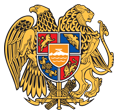 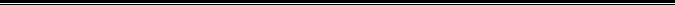 Հայաստանի Հանրապետության Սյունիքի մարզի Կապան համայնք 
ՀՀ, Սյունիքի մարզ, ք. Կապան, 028552036, kapan.syuniq@mta.gov.am,